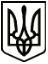 УКРАЇНАМЕНСЬКА МІСЬКА РАДАМенського району Чернігівської областіР О З П О Р Я Д Ж Е Н Н ЯВід 20 жовтня 2020 року 	№ 272Про створення комісії для проведення конкурсу на заміщення вакантної посади консультанта Комунальної установи «Центр професійного розвитку педагогічних працівників Менської міської ради»На виконання пункту 5 розділу Х Закону України «Про повну загальну середню освіту», відповідно до абзацу 2 частини 3 статті 52 Закону України «Про повну загальну середню освіту», керуючись рішенням сорок другої сесії сьомого скликання Менської міської ради № 367 від 26 серпня 2020 року «Про створення Комунальної установи «Центр професійного розвитку педагогічних працівників Менської міської ради» та затвердження його Статуту» з метою сприяння професійному розвитку педагогічних працівників закладів дошкільної, позашкільної, загальної середньої освіти, інклюзивно-ресурсного центру та інших закладів освіти Менської міської об’єднаної територіальної громади:1. Створити комісію для проведення конкурсу на заміщення вакантної посади консультанта Комунальної установи «Центр професійного розвитку педагогічних працівників Менської міської ради» у слідуючому складі: Голова комісії: Вишняк Тетяна Сергіївна – заступник міського голови з питань діяльності виконавчого комітету Менської міської ради.Заступник голови комісії: Бикова Олена Віталіївна – директор Комунальної установи «Центр професійного розвитку педагогічних працівників Менської міської ради».Секретар комісії: Гречуха Ольга Петрівна – провідний спеціаліст відділу організаційної роботи та інформаційного забезпечення Менської міської ради.Члени комісії:	Стальниченко Юрій Валерійович – секретар Менської міської ради.Люшина Вікторія Леонідівна – заступник начальника відділу освіти Менської міської ради.2. Контроль за виконанням розпорядження залишаю за собою.Міський голова 	Г.А. Примаков